         Boekenpitch groep 7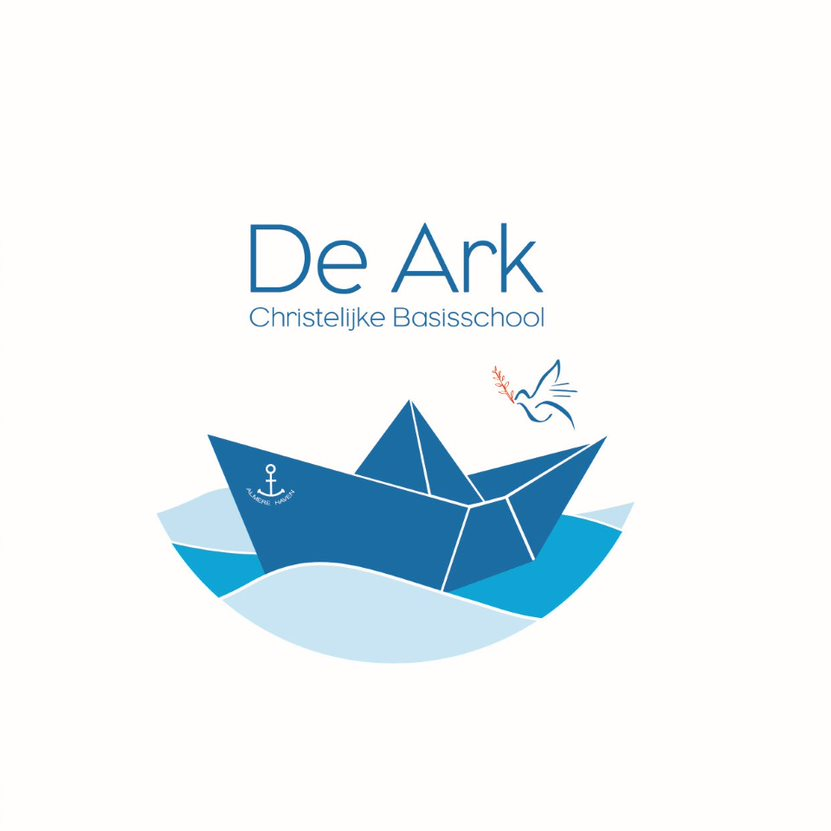 Je gaat in drie tot vijf minuten het boek promoten dat je gelezen hebt. Je vertelt je verhaal vertel je uit je hoofd, een klein spiekbriefje mag maar meer niet.Het boek laat je tijdens de pitch zien. Aan het einde van je pitch moet de luisteraar een duidelijk beeld hebben waar het boek over gaat. De luisteraar wil na jouw pitch het boek heel graag lezen. Wat ga je vertellen tijdens de boekenpitch? Hieronder vind je de verplichte onderdelen. Denk ook aan je boekverslag, die lever je uiterlijk één week voor de boekenpitch in, alleen dan kun je een boekepitch houden.Beantwoord in ieder geval de volgende vragen:Welke gebeurtenis uit dit verhaal maakte de meeste indruk op je? Leg uit waarom?Wat uit het verhaal zou jij ook wel eens willen meemaken en waarom?Heb je nog iets geleerd van het verhaal en zo ja, wat?Wat is het beste boek dat je tot nu toe hebt gelezen? Heeft het boek een speciale betekenis voor je? Dan is dit leuk om te vertellen. Beoordeling.Als een echte boekenspecialist beoordeel jij het boek. Je vond het spannend, ontroerend, grappig, slecht geschreven..Leg ze goed uit met een voorbeeld uit het verhaal! Beschrijf een hoofdpersoon met drie eigenschappen. Leg die eigenschappen uit met een voorbeeld uit het verhaal. Je mag je drie eigenschappen ook verdelen over twee belangrijke personen uit het verhaal. BelangrijkEen boekenpitch wordt vermeld op je rapport. Geen boekverslag ingeleverd = geen boekenpitch. 
Alleen met boek kun je een boekenpitch houden. 
Geen boekenpitch = een onvoldoende op je rapport.Heel veel succes en vooral heel veel leesplezier!